Promocja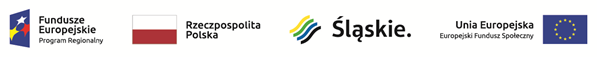                                                                                                                            Załącznik do                                                                                                                                     Zarządzenia Nr 0050…...2022Burmistrza Miasta Cieszynaz dnia …… września 2022  rokuOgłoszenie otwartego konkursu ofertna realizację zadania publicznego gminy Cieszyn z zakresu pomocy ofiarom katastrof, klęsk żywiołowych, konfliktów zbrojnych i wojen w kraju i za granicą.1. Rodzaj zadania i wysokość środków publicznych przeznaczonych na realizację zadania:Zadanie z zakresu: pomocy ofiarom katastrof, klęsk żywiołowych, konfliktów zbrojnych i wojen w kraju i za granicą.Nazwa zadania: Utworzenie nowych miejsc w placówce wsparcia dziennego 
i organizacja dodatkowych zajęć dla dzieci i młodzieży z Ukrainy, w ramach projektu gminy Cieszyn „Usługi społeczne na rzecz ograniczenia skutków kryzysu wywołanego konfliktem zbrojnym na terytorium Ukrainy”, realizowanego w trybie nadzwyczajnym w ramach Osi Priorytetowej IX Włączenie społeczne, Działania 9.2 Dostępne i efektywne usługi społeczne i zdrowotne Regionalnego Programu Operacyjnego Województwa Śląskiego na lata 2014 – 2020, w związku 
z wystąpieniem skutków kryzysu wywołanego konfliktem zbrojnym na terytorium Ukrainy w 2022 roku.Cel zadania: poprawa funkcjonowania rodzin dotkniętych skutkami kryzysu migracyjnego związanego z wojną na terytorium Ukrainy poprzez zapewnienie usług społecznych z zakresu wsparcia rodziny.2. Wysokość środków publicznych przeznaczonych na realizację zadań: 25 100,00 zł3. Zasady przyznawania dotacji:Gmina Cieszyn zleci realizację zadania publicznego w formie powierzenia realizacji zadania i udzieli na ten cel dotacji.Dopuszcza się dokonywania przesunięć pomiędzy poszczególnymi pozycjami kosztów określonymi w kalkulacji przewidywanych kosztów. Przesunięcie uznaje się za zgodne z umową, gdy dana pozycja kosztorysu nie wzrosła o więcej niż 20%.Warunkiem przyjęcia i rozpatrzenia ofert jest złożenie kompletnej oferty przez podmiot uprawniony do składania ofert, w odpowiednim terminie i miejscu. Prawidłowo złożone oferty staną się przedmiotem oceny komisji konkursowej, 
co będzie podstawą wyboru przez Burmistrza Miasta ofert, na które zostanie przyznana dotacja.W związku z rozprzestrzenianiem się wirusa SARS-CoV-2, w celu zwiększenia bezpieczeństwa zdrowotnego osób uczestniczących w zadaniu oraz realizatorów zadania, Zleceniobiorca zobowiązany jest do przestrzegania wzmożonego reżimu sanitarnego, a także przestrzegania i stosowania procedur i zaleceń wydanych przez odpowiednie służby i organy państwa (w szczególności Wojewodę Śląskiego, Głównego Inspektora Sanitarnego).Z dotacji możliwe będzie pokrycie kosztów wynagrodzenia dla pracowników placówki – wychowawców, specjalistów, zakupu wyżywienia, zakupu materiałów do zajęć, zakupu środków czystości oraz organizacji dodatkowych zajęć aktywizujących. 4. Burmistrz Miasta Cieszyna odstępuje od wymogu składania dodatkowych informacji dotyczących rezultatów realizacji zadania publicznego, o których mowa w punkcie III.6 wzoru oferty, określonej w formie załącznika do Rozporządzenia Przewodniczącego do spraw Pożytku Publicznego z dnia 24 października 2018 roku w sprawie wzorów ofert i ramowych wzorów umów dotyczących realizacji zadań publicznych oraz wzorów sprawozdań z wykonania tych zadań (Dz. U. z 2018 r. poz. 2057).5.Termin i warunki realizacji zadania:Zadanie, na które przyznana zostanie dotacja musi zostać zrealizowane pomiędzy 
1 października 2022 roku, a 31 grudnia 2022 roku.Zadanie musi zostać zrealizowane zgodnie z warunkami określonymi w niniejszym ogłoszeniu,  umowie o zleceniu realizacji zadania, określającej w szczególności: miejsce i czas realizacji zadania, sposób przekazywania i rozliczania środków publicznych, sposób informowania przez beneficjenta o dofinansowaniu zadania ze środków Miasta Cieszyna oraz sposób przekazywania informacji zapowiadających i podsumowujących zadanie, powszechnie obowiązującymi przepisami prawa.Zadanie obejmuje utworzenie 15 nowych miejsc w placówce wsparcia dziennego zlokalizowanej w budynku Szkoły Podstawowej nr 5 w Cieszynie oraz prowadzenie dodatkowych zajęć aktywizujących dla dzieci i młodzieży z Ukrainy.  Z nowych miejsc i dodatkowych zajęć będą mogły korzystać dzieci i młodzież, które przybyły 
na terytorium RP od dnia 24 lutego 2022 roku i przebywają na terenie Cieszyna.Warunkiem przystąpienia do konkursu jest posiadanie zezwolenia Burmistrza Miasta Cieszyna na prowadzenie placówki wsparcia dziennego, zgodnie z ustawą z dnia 
9 czerwca 2011 roku o wspieraniu rodziny i systemie pieczy zastępczej. Placówka zapewniać będzie dzieciom i młodzieży z Ukrainy między innymi: opiekę 
i wychowanie, wsparcie psychologiczno-pedagogiczne, pomoc w nauce, organizację czasu wolnego, zabawę i zajęcia sportowe oraz rozwój zainteresowań. Placówka zapewniać będzie również wyżywienie dla dzieci i młodzieży, a także materiały potrzebne do zajęć.Placówka wsparcia dziennego będzie współpracować  z rodzicami lub opiekunami dziecka, a także placówkami oświatowymi i podmiotami leczniczymi.Zleceniodawca w ramach realizacji umowy jest zobowiązany do zapewnienia dostępności osobom ze szczególnymi potrzebami, zgodnie z tematyką zadania publicznego, w zakresie określonym w art. 6 ustawy z dnia 19 lipca 2019 r. o zapewnianiu dostępności osobom ze szczególnymi potrzebami (Dz. U. z 2020 r. poz. 1062 z późn. zm.).W indywidualnym przypadku, jeżeli Zleceniobiorca nie jest w stanie, w szczególności ze względów technicznych lub prawnych, zapewnić dostępności osobom ze szczególnymi potrzebami w zakresie, o którym mowa w art. 6 ustawy, podmiot jest obowiązany zapewnić takiej osobie dostęp alternatywny, o którym mowa w art. 7 ustawy z dnia 19 lipca 2019 roku o zapewnianiu dostępności osobom ze szczególnymi potrzebami (Dz. U. z 2020 r. poz. 1062, z późn. zm.).6. Termin składania ofert:Oferty składać należy w terminie do dnia 26 września 2022 roku, do godz. 15.00, na druku zgodnym z Rozporządzeniem z dnia 24 października 2018 roku w sprawie wzorów ofert i ramowych wzorów umów dotyczących realizacji zadań publicznych oraz wzorów sprawozdań z wykonania tych zadań (Dz. U. z 2018 r. poz. 2057) wydanym na podstawie art. 19 ustawy z dnia 24 kwietnia 2003 roku o działalności pożytku publicznego i o wolontariacie przesłanie oferty poprzez platformę elektroniczną www.engo.org.pl,  z równoczesnym dostarczeniem podpisanego, zgodnie z zasadami reprezentacji danej organizacji, potwierdzenia złożenia oferty do Urzędu Miejskiego w Cieszynie, Rynek 1, 43-400 Cieszyn, które generuje się w systemie składania ofert po jej złożeniu, w terminie określonym w ogłoszeniu otwartego konkursu ofert na realizację zadania publicznego. W przypadku potwierdzenia złożenia ofert wysyłanych pocztą, decyduje data wpływu oferty do Urzędu. Potwierdzenie może zostać również przesłane poprzez Elektroniczną Platformę Usług Administracji Publicznej ePUAP. 7. Termin, tryb i kryteria stosowane przy wyborze ofert:termin: wybór ofert dokonany zostanie do dnia 30 września 2022 roku;tryb: wyboru ofert dokona Burmistrz Miasta Cieszyna, na podstawie listy rekomendacyjnej przygotowanej przez Komisję Konkursową;kryteria: przy wyborze ofert stosowane będą kryteria, określone w karcie oceny ofert, stanowiącej załącznik nr 2 do Regulaminu otwartych konkursów ofert na realizację zadań publicznych gminy Cieszyn.8. Wysokość środków publicznych przeznaczonych w ubiegłych latach na realizację zadania:z zakresu przeciwdziałania uzależnieniom i patologiom społecznym - prowadzenie na terenie gminy Cieszyn placówek wsparcia dziennego - zrealizowane przez gminę Cieszyn:w roku 2021: 198.000,00 zł (dotacja)w roku 2022: 198.000,00 zł (dotacja)